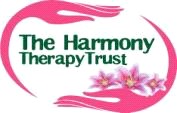 REGISTERED CHARITY NUMBER 1173141 HEALTHCARE PROVIDER REFERRAL FORM Please complete this form giving as much information as possible to assist the therapist using the most suitable treatment.   DATA PROTECTION NOTICE  In order to bring our services to our users, we need to store the information supplied on this form. It is treated in strictest confidence. We never share data information with anyone who does not work with us and needs to process this information. We use it to help our beneficiaries have the best treatment possible, to advise of events we have and to thank people for donations and support. We also extract anonymous data for statistics when making applications for funding. It is stored in compliance with GPDR2018.  You have the right to request us in writing to destroy these details.  Please see our website www.theharmonytherapytrust.org.uk for full details of our Data Protection Policy Please return by post, or email attachment, to: The Administration Office, The Harmony Therapy Trust, The Harty Room at the Healthy Living Centre, off Royal Road, Sheerness, ME12 1HH.Telephone: 01795 663050/ email: harmony@thtt.org.ukNAME ADDRESS & POSTCODE D.O.B.Email address Telephone No CURRENT MEDICATION DIAGNOSED CONDITIONS PRESENTING CONDITIONS NAME OF HEALTHCARE REFERRER ADDRESS & POSTCODE SIGNATURE  	 	 	 	 	DATE Email address Telephone No QUALIFICATIONS (i.e. Oncologist, Consultant, Doctor, Macmillan or Practice Nurse) & signature NOTES (which the Therapist should be made aware/contra-indications etc) HARMONY TREATMENT: Varied treatments are available but not in all areas of Kent. Most treatments offered take place at the therapist premises local to the user.Is a specific treatment required (Please specify)Would the beneficiary be prepared to pay out of area therapist mileage, if the specified treatment is unavailable in the local area?